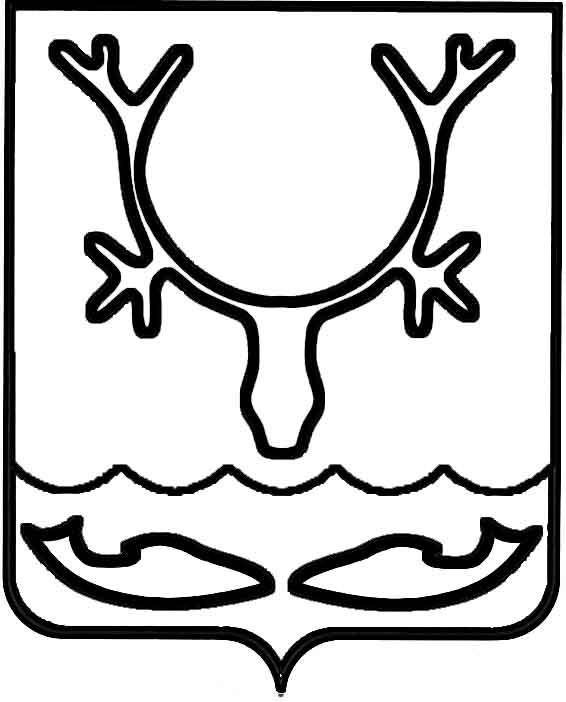 Администрация МО "Городской округ "Город Нарьян-Мар"РАСПОРЯЖЕНИЕот “____” __________________ № ____________		г. Нарьян-МарОб утверждении оценки эффективности реализации муниципальных программ муниципального образования "Городской округ "Город Нарьян-Мар" за 2018 годВ соответствии с постановлением Администрации МО "Городской округ "Город Нарьян-Мар" от 30.07.2013 № 1496 "Об утверждении Порядка разработки, реализации и оценки эффективности муниципальных программ муниципального образования "Городской округ "Город Нарьян-Мар", распоряжением Администрации МО "Городской округ "Город Нарьян-Мар" от 26.09.2013 № 518-р "Об утверждении Положения о комиссии по вопросам разработки муниципальных и ведомственных целевых программ муниципального образования "Городской округ "Город Нарьян-Мар":1.	Утвердить оценку эффективности реализации муниципальных программ муниципального образования "Городской округ "Город Нарьян-Мар" за 2018 год (Приложение).2.	Управлению экономического и инвестиционного развития Администрации МО "Городской округ "Город Нарьян-Мар" разместить настоящее распоряжение 
на официальном сайте Администрации МО "Городской округ "Город Нарьян-Мар" 
в информационно-телекоммуникационной сети Интернет.3.	Контроль за исполнением настоящего распоряжения возложить 
на заместителя главы Администрации МО "Городской округ "Город Нарьян-Мар" 
по экономике и финансам. 1102.2019112-рГлава МО "Городской округ "Город Нарьян-Мар" О.О.БелакПриложение к распоряжению Администрации МО "Городской округ "Город Нарьян-Мар" от 11.02.2019 № 112-р